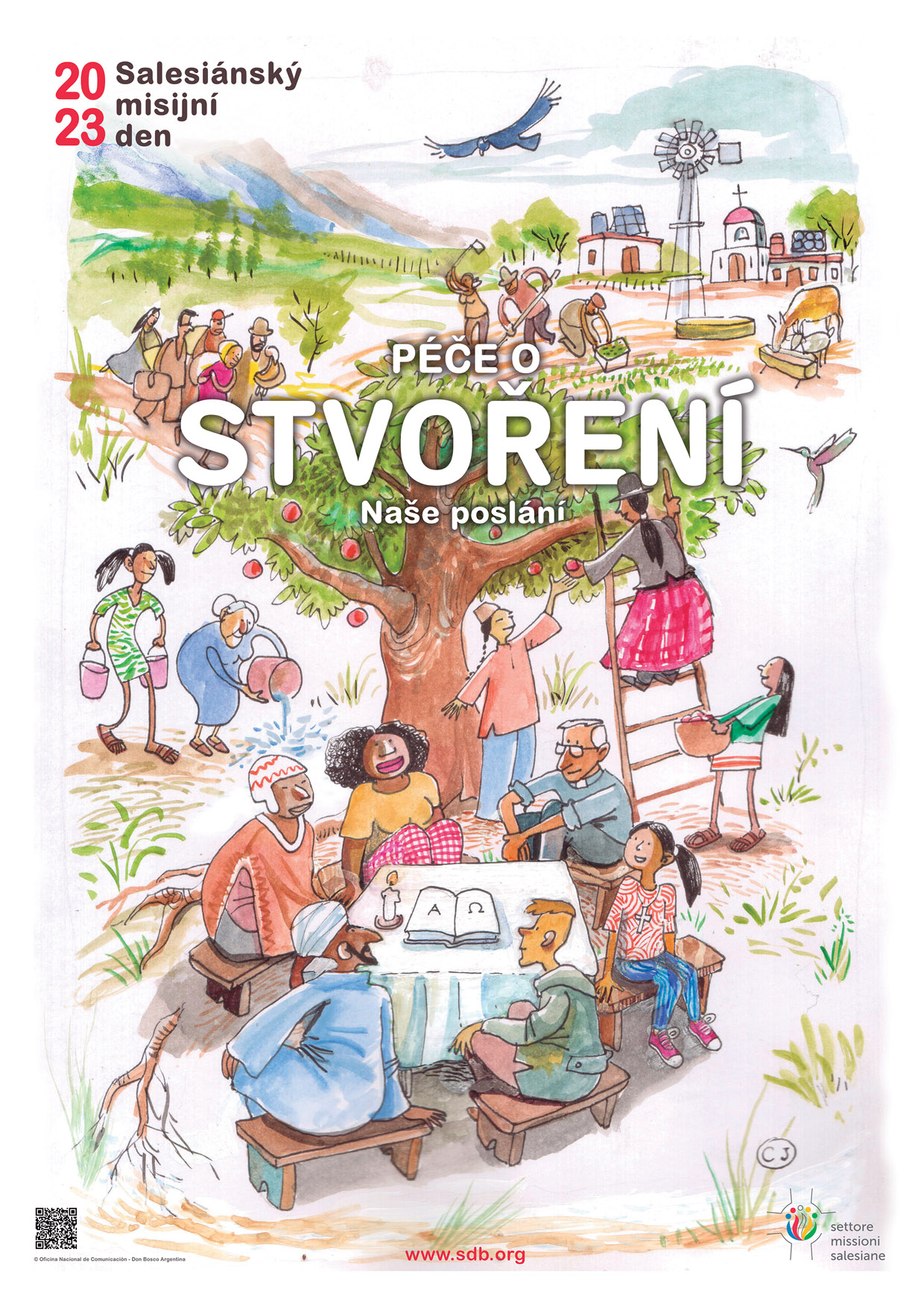 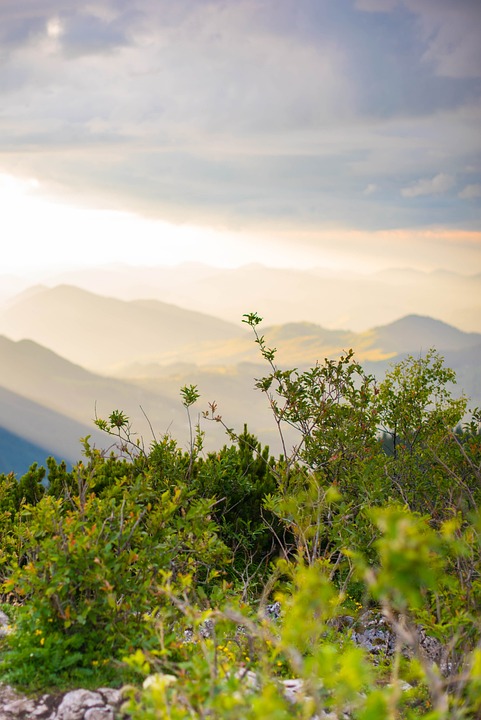 Modlitba Salesiánského misijního dneNebeský Otče, který jsi stvořil všechno.Děkujeme ti, že odrážíš svou slávu ve stvoření, a za to, že jsi nám svěřil zodpovědnost za stvořený svět.Naplň nás ohněm svého Svatého Ducha,abychom vnímali, že se všemi tvory sdílíme jeden svět,měli úctu k tvému stvoření a pečovali o něj,zvláště o slabé a ohrožené.Dej nám inspiraci, abychom se jako věrní správcisnažili odstranit škody, které jsme způsobili,a pozvali jsme všechny lidike spolupráci na společném posláníjež je péče o náš společný domov.Amen.